a) Kalite yönetim sisteminin etkinliği için hesap verilebilir.b) Kalite yönetim sistemi için kalite politikası ve kalite hedeflerinin oluşturulduğu ve bunların kuruluşun stratejik yönü ve bağlamı ile uyumlu olduğunu güvence altına alır.c) Kalite yönetim sistemi şartlarının, kuruluşun iş prosesleri ile entegre olduğunun güvence altınaalınmasını sağlar.d) Proses yaklaşımı ve risk temelli düşünmenin kullanımının teşvik edilmesini sağlar.e) Kalite yönetim sistemi için gerekli kaynakların varlığının güvence altına alınmasını sağlar.f) Etkin kalite yönetimi ve kalite yönetim sistemi şartlarına uygunluğun öneminin paylaşılmasını gerçekleştirir.g) Kalite yönetim sisteminin amaçlanan çıktılarına ulaşmasının güvence altına alınmasını sağlar.h) Kalite yönetim sisteminin etkinliğine katkı sağlayacak kişilerin katılımının sağlanması, yönlendirilmesi ve desteklenmesini sağlar.i) İyileştirmenin teşvik edilmesini sağlar.j) Diğer ilgili yönetim görevlilerinin (kendi sorumluluk alanlarına uygulanması bakımından) liderliğinigöstermek için desteklenmesini sağlar.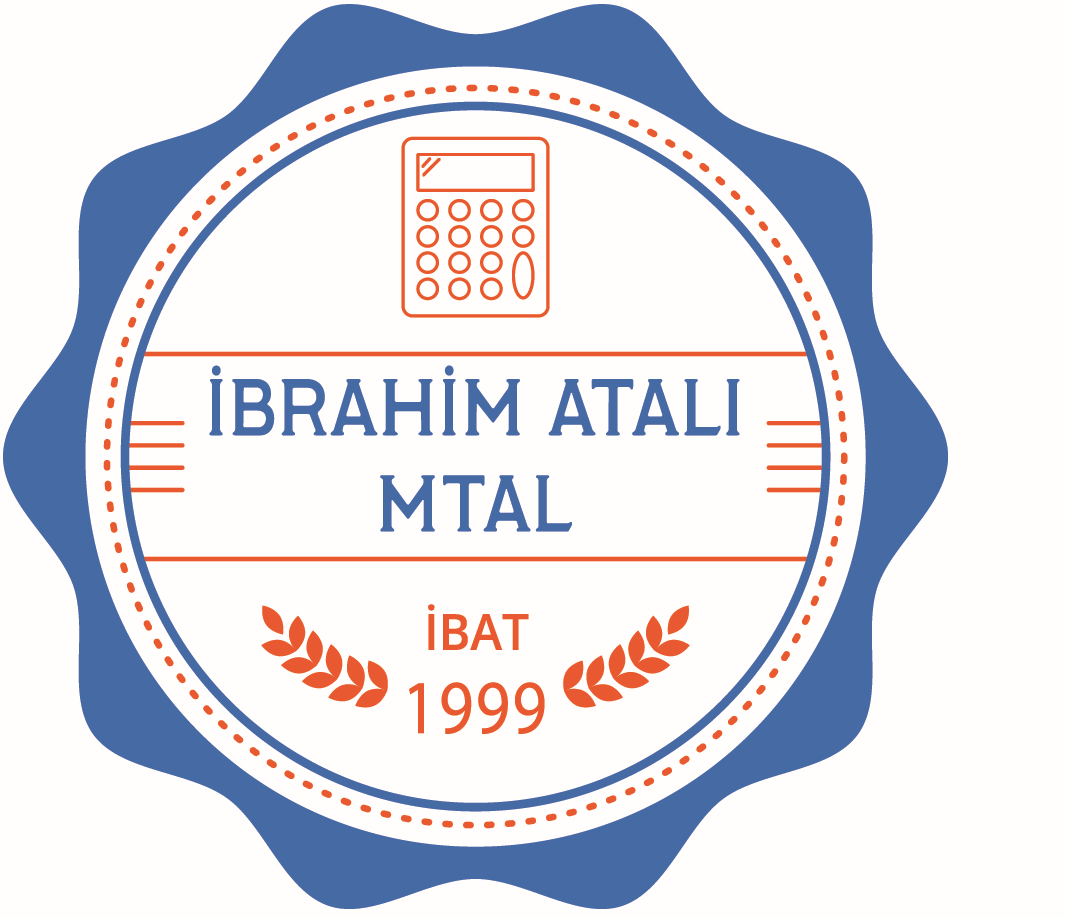 LİDERLİK TAAHHÜDÜDoküman NoEK.02LİDERLİK TAAHHÜDÜİlk Yayın Tarihi05.05.2022LİDERLİK TAAHHÜDÜRevizyon No/ Tarihi-LİDERLİK TAAHHÜDÜSayfa                  HAZIRLAYAN:                   ONAYLAYAN:             YÖNETİM TEMSİLCİSİ                         MÜDÜR                     21.10.2022